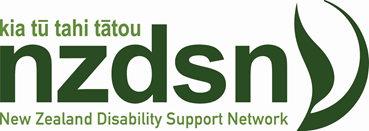 NZDSN National SymposiumEffectively Supporting People with Very High Needs Post SchoolAn opportunity to focus on supporting individualised participation in everyday things in everyday placesRescheduled to: Wednesday 14th October 2020 Venue: Auckland Sudima Airport Hotel18 Airpark DriveMangere, Auckland 9am-4pmRegistrations are now Open!Programme:9.00: 		Mihi Whakatau9.30:	The Enabling Good Lives Principles and what implementation looks like for people with Very High Needs. Mark Benjamin (Chief Executive SAMS and Care Matters; Co-facilitator EGL Mid Central Leadership Group) and Tina Lincoln (Care Matters facilitator and Co-facilitator EGL Mid Central Leadership Group).Personalised Approaches – Provider and Family Perspectives:  The what, why and how10.00: 	Real World Living: Marian Galvin and families10.45:	 Morning Tea11.00: 	Manawanui: Sarah Gimson (General Manager, Customer Experience) and a family member   11.45: 	CCS Disability Action: Daniel Maseege (Service Manager Youth development and adults team) and family members 12.30: 	Lunch1.15: 	Provider and Family Panel Discussion: Challenges and Opportunities1.45: 	Building a Communication and Choice Making Matrix – a first step to decision making: Lisa Martin (Director, Complex Carers Group)2.15: 		Afternoon Tea2.30: 	Supported Decision Making – Legal Perspectives: Nan Jensen (Director, Abilityworx; Family/disability law specialist)3.15: 	Supported Decision making: Not just a how to – it’s a must do! Making human rights real in the everyday. David Corner and Trish Grant IHC AdvocacyDavid is the Self Advocacy Advisor at IHC. His job is to speak up about the human rights of people with intellectual disability Trish leads IHC’s advocacy work programme that seeks to increase government and community response to the human rights of people with intellectual disability.3.45: 		Wrap up and ConclusionFee: Funding from MSD enables us to offer a subsidised rate of: $150 plus GSTFamily members: FreeREGISTRATIONS: Click HereExhibitors: There will be space available for organisations to exhibit and showcase products and services. Stands available from $175 plus GST. Contact: admin@nzdsn.org.nz